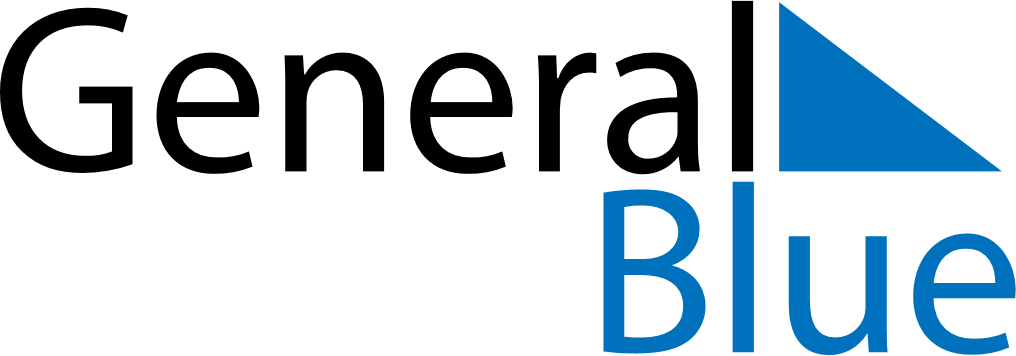 August 2024August 2024August 2024August 2024August 2024August 2024Tallaght, Leinster, IrelandTallaght, Leinster, IrelandTallaght, Leinster, IrelandTallaght, Leinster, IrelandTallaght, Leinster, IrelandTallaght, Leinster, IrelandSunday Monday Tuesday Wednesday Thursday Friday Saturday 1 2 3 Sunrise: 5:42 AM Sunset: 9:21 PM Daylight: 15 hours and 38 minutes. Sunrise: 5:44 AM Sunset: 9:19 PM Daylight: 15 hours and 35 minutes. Sunrise: 5:45 AM Sunset: 9:17 PM Daylight: 15 hours and 32 minutes. 4 5 6 7 8 9 10 Sunrise: 5:47 AM Sunset: 9:15 PM Daylight: 15 hours and 28 minutes. Sunrise: 5:48 AM Sunset: 9:14 PM Daylight: 15 hours and 25 minutes. Sunrise: 5:50 AM Sunset: 9:12 PM Daylight: 15 hours and 21 minutes. Sunrise: 5:52 AM Sunset: 9:10 PM Daylight: 15 hours and 17 minutes. Sunrise: 5:54 AM Sunset: 9:08 PM Daylight: 15 hours and 14 minutes. Sunrise: 5:55 AM Sunset: 9:06 PM Daylight: 15 hours and 10 minutes. Sunrise: 5:57 AM Sunset: 9:04 PM Daylight: 15 hours and 6 minutes. 11 12 13 14 15 16 17 Sunrise: 5:59 AM Sunset: 9:02 PM Daylight: 15 hours and 3 minutes. Sunrise: 6:00 AM Sunset: 9:00 PM Daylight: 14 hours and 59 minutes. Sunrise: 6:02 AM Sunset: 8:58 PM Daylight: 14 hours and 55 minutes. Sunrise: 6:04 AM Sunset: 8:56 PM Daylight: 14 hours and 51 minutes. Sunrise: 6:06 AM Sunset: 8:53 PM Daylight: 14 hours and 47 minutes. Sunrise: 6:07 AM Sunset: 8:51 PM Daylight: 14 hours and 44 minutes. Sunrise: 6:09 AM Sunset: 8:49 PM Daylight: 14 hours and 40 minutes. 18 19 20 21 22 23 24 Sunrise: 6:11 AM Sunset: 8:47 PM Daylight: 14 hours and 36 minutes. Sunrise: 6:12 AM Sunset: 8:45 PM Daylight: 14 hours and 32 minutes. Sunrise: 6:14 AM Sunset: 8:43 PM Daylight: 14 hours and 28 minutes. Sunrise: 6:16 AM Sunset: 8:40 PM Daylight: 14 hours and 24 minutes. Sunrise: 6:18 AM Sunset: 8:38 PM Daylight: 14 hours and 20 minutes. Sunrise: 6:19 AM Sunset: 8:36 PM Daylight: 14 hours and 16 minutes. Sunrise: 6:21 AM Sunset: 8:34 PM Daylight: 14 hours and 12 minutes. 25 26 27 28 29 30 31 Sunrise: 6:23 AM Sunset: 8:31 PM Daylight: 14 hours and 8 minutes. Sunrise: 6:24 AM Sunset: 8:29 PM Daylight: 14 hours and 4 minutes. Sunrise: 6:26 AM Sunset: 8:27 PM Daylight: 14 hours and 0 minutes. Sunrise: 6:28 AM Sunset: 8:25 PM Daylight: 13 hours and 56 minutes. Sunrise: 6:30 AM Sunset: 8:22 PM Daylight: 13 hours and 52 minutes. Sunrise: 6:31 AM Sunset: 8:20 PM Daylight: 13 hours and 48 minutes. Sunrise: 6:33 AM Sunset: 8:18 PM Daylight: 13 hours and 44 minutes. 